Answer any FIVE of the following.						5x14=70Explain the need for social movements and human rights in India, citing suitable examples from the present context.Write a note on:	(a) Ambedkar’s approach to social justice(b) Any 7 articles of Universal Declaration of Human RightsWhat do you mean by Social Legislation? Highlight the social legislations in the context of women and children.Write a note on: 	(a) National Commission for SC/ST(b) Legal provisions for Transgender community.Explain the rights of people living with HIV/AIDS.With the help of case studies of human rights violations, justify the role of Social Workers in promotion of human rights.Write a note on: 	(a) Public Interest Litigation(b) Civil society initiatives in India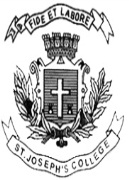 ST. JOSEPH’S COLLEGE (AUTONOMOUS), BANGALORE-27ST. JOSEPH’S COLLEGE (AUTONOMOUS), BANGALORE-27ST. JOSEPH’S COLLEGE (AUTONOMOUS), BANGALORE-27ST. JOSEPH’S COLLEGE (AUTONOMOUS), BANGALORE-27ST. JOSEPH’S COLLEGE (AUTONOMOUS), BANGALORE-27ST. JOSEPH’S COLLEGE (AUTONOMOUS), BANGALORE-27ST. JOSEPH’S COLLEGE (AUTONOMOUS), BANGALORE-27BSW – IV SEMESTERBSW – IV SEMESTERBSW – IV SEMESTERBSW – IV SEMESTERBSW – IV SEMESTERBSW – IV SEMESTERBSW – IV SEMESTERSEMESTER EXAMINATION: APRIL 2020SEMESTER EXAMINATION: APRIL 2020SEMESTER EXAMINATION: APRIL 2020SEMESTER EXAMINATION: APRIL 2020SEMESTER EXAMINATION: APRIL 2020SEMESTER EXAMINATION: APRIL 2020SEMESTER EXAMINATION: APRIL 2020SW4218 – HUMAN RIGHTS AND SOCIAL JUSTICESW4218 – HUMAN RIGHTS AND SOCIAL JUSTICESW4218 – HUMAN RIGHTS AND SOCIAL JUSTICESW4218 – HUMAN RIGHTS AND SOCIAL JUSTICESW4218 – HUMAN RIGHTS AND SOCIAL JUSTICESW4218 – HUMAN RIGHTS AND SOCIAL JUSTICESW4218 – HUMAN RIGHTS AND SOCIAL JUSTICETime- 2 1/2  hrsTime- 2 1/2  hrs     Max Marks-70     Max Marks-70     Max Marks-70This paper contains one printed page and one partPART - 1This paper contains one printed page and one partPART - 1This paper contains one printed page and one partPART - 1This paper contains one printed page and one partPART - 1This paper contains one printed page and one partPART - 1This paper contains one printed page and one partPART - 1This paper contains one printed page and one partPART - 1